Вчитель : Шаповалова  Марія Володимирівна.Клас : 6 клас.Предмет : Українська мова.Тема уроку: Групи прикметників за значенням: якісні, відносні та присвійні.Мета уроку:навчальна: вчити учнів розрізняти групи прикметників за значенням, правильно вживати їх у мовленні; розвивальна : розвивати мовне чуття, пам'ять,  увагу, логічне мислення, креативність;виховна : виховувати у дітей загальнолюдські цінності, естетичні смаки та повагу до різних професій.Тип уроку : кейс – урок.Всьому потрібно вчитися.Мистецтво – не виняток. Б. Брехт7 блоків по предметах, соціальних явищах, практиках:УкраїнознавствоМовознавствоМистецтвоФізична культураГончарствоРедакторський аналізМіні-дискусіяОбладнання: список пошукових посилань до кейс – уроку,презентація до уроку, додатки.Методичні зауваги до заняття: шестикласники працюють у групах, доповнюючи своєю інформацією відповіді однокласників. Повідомлення по кожному блоку строго регламентується часом. Напередодні учням пропонується опрацювати матеріал, що розглядатиметься на уроці, за пошуковими посиланнями в інтернеті ( Список пошукових посилань до кейс – уроку (Додаток № 1). Учні роблять закладки посилань у планшетах, або занотовують інформацію в зошитах. Учні, які працюють з Блоками 1-2 розподіляють між собою завдання.Хід урокуІ. Організаційний моментІІ. Актуалізація опорних знань Перевірка домашнього завдання.Зимова гра «Сніжна куля»  ( Слайд № 2)Завдання:  розкажіть про Прикметник, як частину мови.Для допомоги учням за бажанням вчителя можна  використовувати  Додаток №2.Слайд № 3ІІІ. Оголошення теми, мети, завдань уроку.Слово вчителя:  Як ви вже здогадалися, сьогодні ми з вами продовжимо вивчення прикметника, як частини мови, а саме дізнаємося за яким принципом їх поділяють на 3 групи . Отже, почнемо. Розгорніть зошити та запишіть тему уроку ( Слайд № 4) . Прочитайте епіграф до нашого уроку ( Слайд № 5) . Тому сьогодні ми з вами розглянемо деякі види мистецтва і спробуємо їм навчитися.ІV. Сприйняття та засвоєння навчального матеріалу.Слово вчителя : Чи доводилося вам коли-небудь чути словосполучення «петриківський розпис» ? Чи знаєте ви, що воно означає ?Для того аби дізнатись, ми з вами перейдемо до Блока № 1 Українознавство.Блок  № 1 УкраїнознавствоУкраїнознавство – це галузь гуманітарних знань, орієнтована на вивчення економічної, політичної, соціальної, культурної, історичної проблематики України, а також української діаспори за кордоном.  ( Слайд № 6)Завдання : Підготуйте короткий виступ про «Петриківський розпис». На основі виступу зробіть висновок про значення прикметників. (Слайд № 7)Блок  №  2 МовознавствоМовознавство – це наука про мову взагалі й окремі мови світу як індивідуальних її представників.Мовознавець – дослідник, що вивчає мову. (Слайд № 8)Завдання : Поясніть учням, враховуючи які особливості, прикметники поділяють на 3 групи за значенням.(Слайд № 9)( Учням попередньо роздаються  шаблони таблиці (Додаток №3 ), які вони заповнюють ( Додаток № 4) , а потім за таблицею пояснюють новий навчальний матеріал однокласникам) .На допомогу учням Слайди №10-11.Блок № 3 МистецтвоМистецтво – це одна з форм суспільної свідомості, вид людської діяльності, що відбиває дійсність у конкретно- чуттєвих образах, відповідно до певних естетичних ідеалів. Синонімом може бути  слово «майстерність».( Слайд № 12)Під час показу слайдів № 13-16 , учні за картинкою називають види мистецтва АрхітектураЖивописМузикаСкульптураТеатр і кіноХореографіяХудожня літератураЗавдання : Розподіліть прикметники на  3 групи  за значенням 1) якісні, 2) відносні, 3) присвійні. (Додаток №5)Змінний, охайний, стрункий, платний, учителева, тонкий, лютневий, знаменитий, п’ємонтський, столітній, мамин, зелений, світлий, льотний, всесвітній,старий, довгий, ляльковий, Ксенин. (Слайд № 17)Ключ : З других букв слів складіть та запишіть продовження вислову Ліни  Василівни Костенко « Єдиний,…».  ( Слайд № 18 Який це вид мистецтва ? )Блок № 4 Фізична культураЗавдання :Виконайте фізкультхвилинку,  повторюючи рухи вчителя. (Слайд № 19)Встаньте дітки,зупиніться ,Землі нашій поклоніться.І до неба потягніться.Сонечку ще посміхніться.Веретенцем покрутіться.Раз присіли, два присіли,І за  парти тихо сіли.Блок  №  5 ГончарствоГончарство – виготовлення керамічних виробів з гончарної глини: посуду, кахлів, іграшок, прикрас, сувенірів тощо. Давнє ремесло багатьох народів  світу, в тому числі українське ремесло, господарська діяльність та мистецька культура українців. Уже трипільські гончарі мали тонкий смак і високу майстерність в цій галузі. (Слайд № 20)	Змагання між групами « Хто більше та швидше зробить «шедеври»?»  Завдання :Створіть «витвір мистецтва» із запропонованого «матеріалу» (Слайд № 21)Наприклад : Стіл із дерева            дерев’яний стіл,		  лапа зайця                    заяча лапа.Слайд № 22Розпис із ПетриківкиСлайд № 23Малярство народу УкраїниСлайд № 24Стінопис хат селянСлайд №25Стіни ззовніСлайд № 26Вази з порцелянуСлайд № 27Ваза МарфиБлок № 6 Редакторський аналізРедакторський аналіз – це процес оцінювання текстів і пошуку засобів вдосконалення.Редактор – це (від лат. redactor “перегоняючий”, особа, яка робить редагування (складає, перевіряє і виправляє зміст) видання (книги, журналу, газети тощо).  (Слайд № 29)Робота в групах.Завдання : Станьте редакторами! Виконайте редагування тексту, аби можна було віддати його до друку. (Додатки № 6-7 , Слайд № 30)Блок № 7 Міні-дискусія 1.Повторення правил дискусії. Додаток № 8 (Слайди № 31-32)2. Розгляд ситуації . (Слайд № 33)Ситуація :І таке буває …Списуючи домашнє завдання з української мови, Маринка знайшла помилку у своєї однокласниці та виправила її, написавши : “ У всьому світі Шевченківські твори є широко відомими .”  І підтвердила правильність своїх  думок  словами : “ Адже це твори самого Шевченка .” Чи вірно вчинила дівчинка?3. Міні-дискусія.4. Слово вчителя  (Слайди № 34-41) :Будь настирливий, толковийЯк від власних особових Назв прикметники писать, Мусим зараз розказати.Якщо є в них суфікс –ів-,Та ще –ов-, -єв-, -ин-, -їн-, -їв-,То з великої пишиІ всім друзям розкажи :Валентинина кімната, Ярославова “Sonata”Це Шевченковий «Кобзар»Вовин ключ, Кличків удар.Якщо ж –ськ- - то це прикмета,Як шекспірівські сонетиЧи полтавські вітражі – Ти з маленької пиши, Та ще в фразеологізмах;наукових термінізмах :ахіллесова п'ята.Наша мова золота,Рідна, сонячна, єдинаЯк і ціла Україна.V. Підсумок уроку1. Слово вчителя : Отже, сьогодні ми з вами вчилися мистецтву і навіть не одному, а декільком відразу. Намагалися удосконалити свої знання та вміння. Давайте ж підсумуємо, що нового ми дізналися сьогодні з вами.2. Відповіді учнів на питання: (Слайд № 42)На які групи за значенням поділяють прикметники? Які прикметники належать до кожної з цих груп? Як ми повинні писати прикметники утворені від власних особових назв? Що  цікавого ви дізналися на уроці? Як ви оцінюєте свою роботу на уроці? VІ. Оцінювання учнівВчитель загально оцінює роботу класу на уроці, а також індивідуально кожного учня.Учні здають вчителю на перевірку свої скриньки з коштовностями, які вони отримали за урок, вкладені в зошити з виконаною домашньою роботою.VІІ. Домашнє завдання Слайд № 43Додаток № 9Середній рівень :Вивчити правила § 41 стор. 131-132 Виконати вправу.ВправаЗавдання:  Розподіліть прикметники у три колонки: 1) якісні, 2) відносні, 3) присвійні.Рожевий, кислий, радісний, вишневий, заячий, людський, ведмежий, суворий, дубовий, справжній, веселий, щасливий, смачний, чарівний, стрункий, блідий, Наталчин, буйний, особовий, носовий, степовий, воронячий, бадьорий.Достатній та високий рівні: Завдання середнього рівня  +  Опишіть картину у художньому стилі, використовуючи якомога більше прикметників різних груп. (Слайд № 44)Список пошукових посилань до кейс-урокуБлок № 1https://uk.wikipedia.org/wiki/Українознавство https://uk.wikipedia.org/wiki/Петриківський_розпис Блок № 2https://uk.wikipedia.org/wiki/Мовознавство Заболотний О.В.Українська мова  : підруч. для 6 кл. загальноосвіт. Навч. Закл. / О.В.Заболотний, В.В. Заболотний. – К. : Генеза, 2014. – 256 с.Блоки № 3,5,6,7https://uk.wikipedia.org/wiki/Мистецтво https://uk.wikipedia.org/wiki/Гончарство https://uk.wikipedia.org/wiki/Редакторський_аналіз http://svitppt.com.ua/zarubizhna-literatura/zlet-lyudskogo-duhu-v-literaturi-dobi-vidrodzhennya-urokiv.html ПрикметникСЗЧМназиває ознаки  предмета,відповідає на питанняЯкий? Яка? Яке? Які?Чий? Чия? Чиє? Чиї?ч.р., ж.р., с.р.одн., мн.змінюються за родами, числами  та відмінкамиН., Р., Д., Зн., О., М.Якіснівищий та найвищийступені порівнянняза значенням поділяються на 3 групиВідносніПрисвійніПрикметник завжди стоїть у тому числі, роді та відмінку , що й іменник, з яким він пов’язаний.У реченні, найчастіше виступають означенням.Групи прикметників за значеннямГрупи прикметників за значеннямЗавдання : Запишіть прикметники у три колонки : 1) якісні, 2) відносні, 3) присвійні.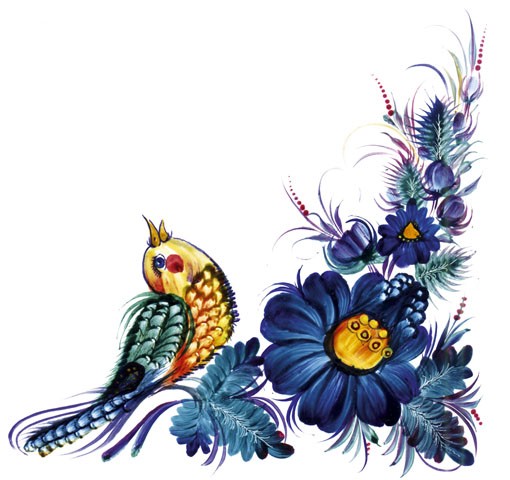 Змінний, охайний, стрункий, платний, учителева, тонкий, лютневий, знаменитий, п’ємонтський, столітній, мамин, зелений, світлий, льотний, всесвітній, старий, довгий, ляльковий, Ксенин.Ключ. З других букв має скластися закінчення вислову Л. Костенко  « Єдиний, …». Завдання : Запишіть прикметники у три колонки : 1) якісні, 2) відносні, 3) присвійні.Змінний, охайний, стрункий, платний, учителева, тонкий, лютневий, знаменитий, п’ємонтський, столітній, мамин, зелений, світлий, льотний, всесвітній, старий, довгий, ляльковий, Ксенин.Ключ. З других букв має скластися закінчення вислову Л. Костенко  « Єдиний, …».___________ особливістю __________ розпису є переважання_________ візерунків    (здебільшого _______) і створення передовсім _________,_______ у природі форм квітів, в основі яких лежить _________ спостереження _________ флори, наприклад, «цибульки» або «кучерявки». 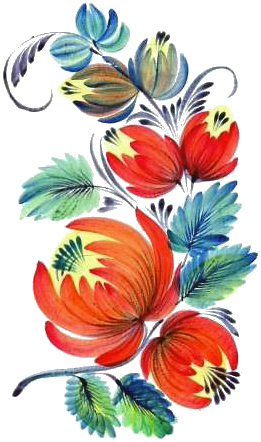 ________ застосування в розписі мають мотиви ___________ (жоржини, айстри, тюльпани, 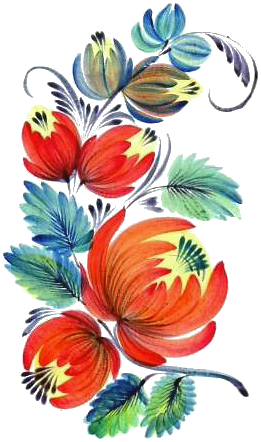 троянди) і _________ (ромашки, волошки) квітів і ягід калини, полуниці та винограду.________ для візерунків є також зображення _______  листу, що його звуть «папороттю», бутонів та __________    __________ листя.До додатку № 6 Характерною петриківського рослинних квіткових фантастичних, небувалих уважне місцевої До додатку № 7Широке садових лугових. Характерним  акантового перистого ажурного .Правила ведення дискусіїЛогічно й лаконічно висловлювати свою думку.Обов’язково наводити аргументи.Не перебивати  мовця.Питання формулювати чітко.Не виражати звуками, жестами, мімікою, протест , або підтримку, не висміювати, не ображати виступаючого.Волійте не перемогти, а знайти істину.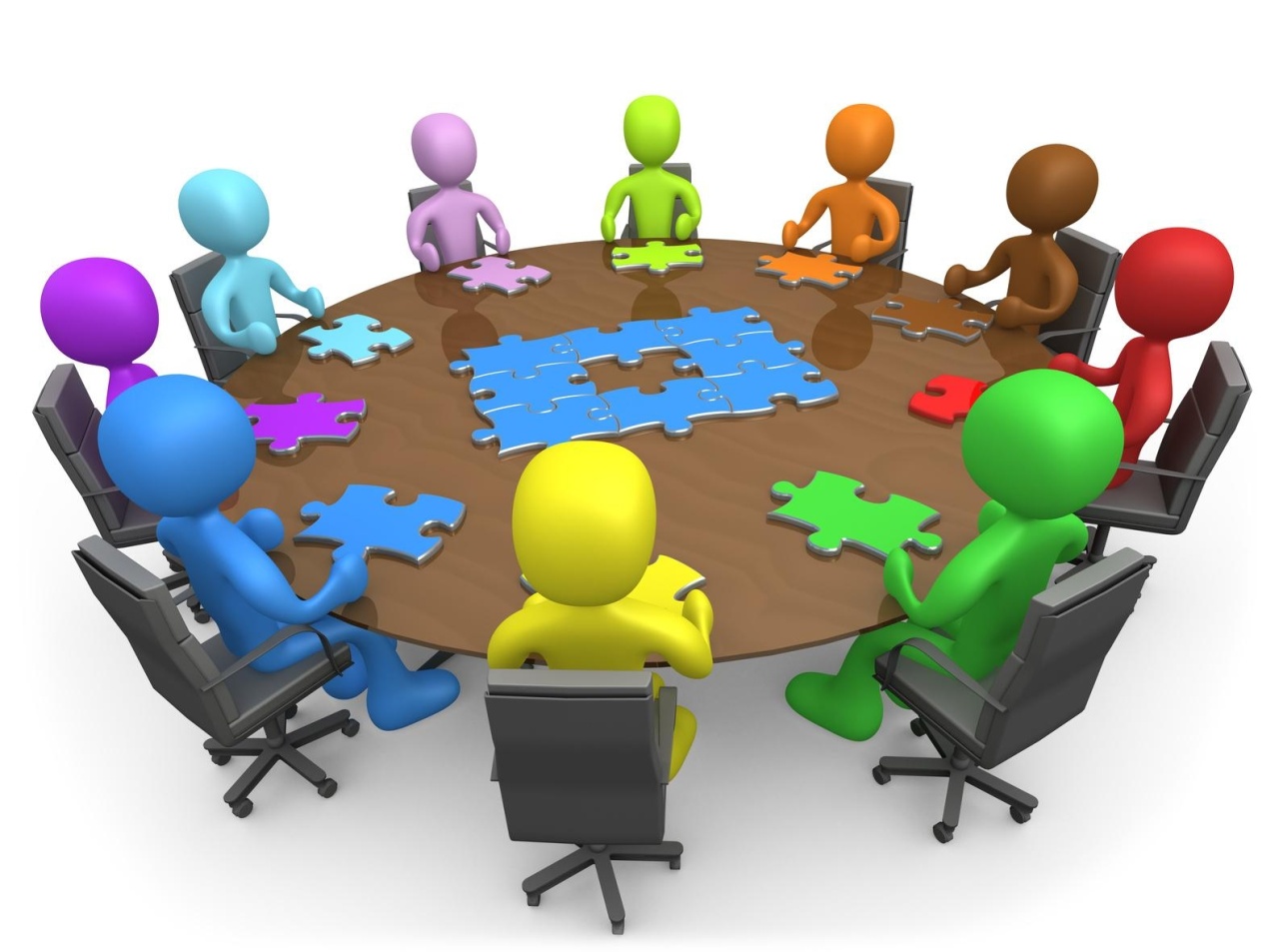 Правила побудови виступу  Теза         докази          аргументи         висновок.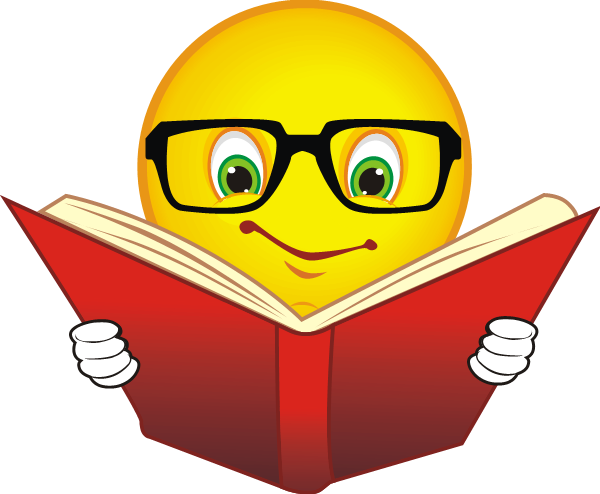 Середній рівень :Вивчити правила §41 стор. 131- 132. Виконати вправу.Достатній рівень:Опишіть картину у художньому стилі, використовуючи якомога більше прикметників різних груп.ВправаЗавдання:  Розподіліть прикметники у три колонки: 1) якісні, 2) відносні, 3) присвійні.Рожевий, кислий, радісний, вишневий, заячий, людський, ведмежий, суворий, дубовий, справжній, веселий, щасливий, смачний, чарівний, стрункий, блідий, Наталчин, буйний, особовий, носовий, степовий, воронячий, бадьорий.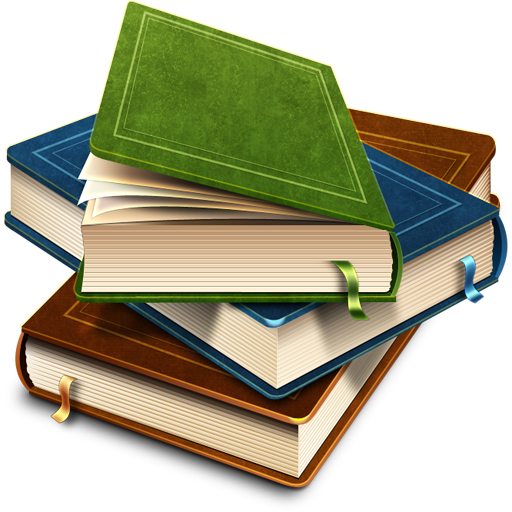 ЯкісніВідносніПрисвійніПитання , на яке відповідаютьЗначенняГраматичні ознакиЯкісніВідносніПрисвійніПитання , на яке відповідаютьЯкий? Яка? Яке? Які?Який? Яка? Яке? Які?Чий? Чия? Чиє? Чиї ?ЗначенняБезпосередня ознака за :кольором (рожевий);смаком (кислий) ;вагою (легкий);запахом (духмяний);віком ( молодий);формою (трикутник);властивістю (добрий).Ознака, виражена через відношення до іншого предмета, тобто до: часу (вчорашній);місця ( український);матеріалу (солом’яний);призначення (шкільний).Ознака  виражає приналежність людині,  або іншій істоті: татова розмова, собача будка.Граматичні ознакивиявляють більшу, або меншу міру ознаки (зелений – зеленіший – найзеленіший)утворюють слова зі зменшено пестливим суфіксом ( біленький, білесенький)поєднуються зі словами дуже , трохи, надто,надзвичайноможуть мати антоніми (білий – чорний)